Wayne State University, C2 Pipeline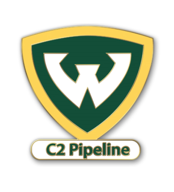 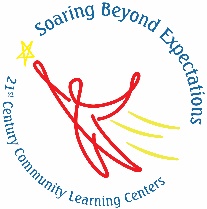 Social & Emotional Learning Activity Guide2020-2021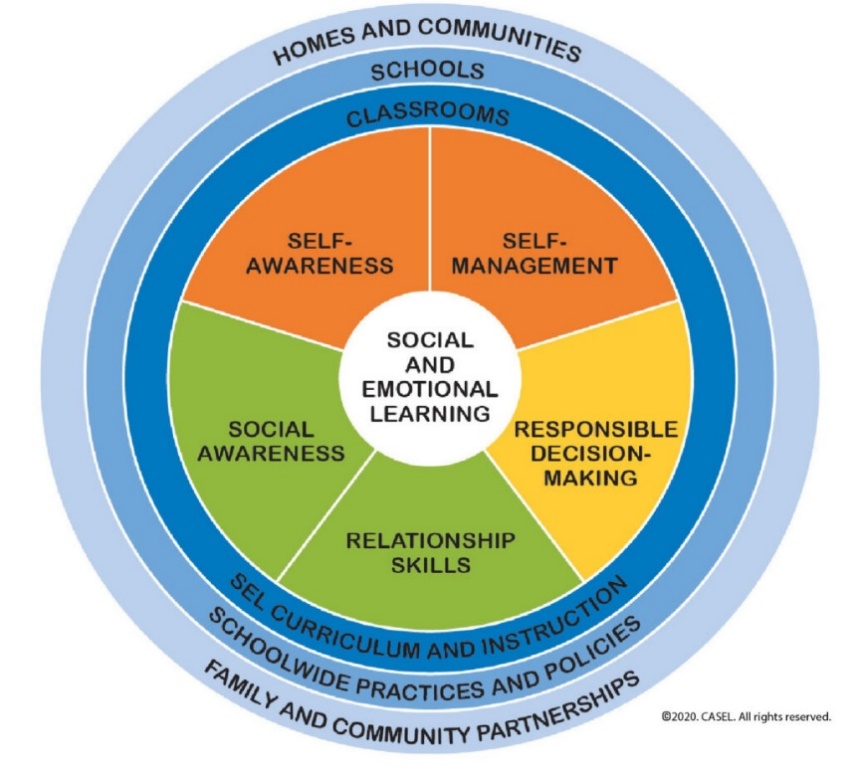 SeptemberLeadership & Team Building SeptemberLeadership & Team Building SeptemberLeadership & Team Building Activity TitleLinksNotesBeing a Team Leaderhttps://www.exploring.org/activity/being-a-team-leader/Activity 1 of 2Being a Team Leaderhttps://www.exploring.org/activity/being-a-team-leader/Activity 2 of 2Respecthttps://www.exploring.org/activity/respect/Overcoming Weaknesshttps://www.exploring.org/activity/overcoming-weaknesses/Activity 1 of 2Overcoming Weaknesshttps://www.exploring.org/activity/overcoming-weaknesses/Activity 2 of 2Leaders You Admirehttps://teensciencecafe.org/resources/leadership-building-exercises-for-youth/Essentially this activity involves participants divided into groups and discussing leaders they know or know of and why they admire them.  Groups come back together for a larger discussion and communication session at the end.  An activity that helps define desirable leadership characteristics and improves team bonding.Plane Crashhttps://teensciencecafe.org/resources/leadership-building-exercises-for-youth/Participants must pretend they are on a plane that has crashed on a desert island and choose a set amount of items from around the workplace that they think would be most useful to aid in their survival.  Each item is ranked in its importance and the entire group has to come to a consensus.  An excellent creative problem solving and collaboration activity.All Aboardhttps://teensciencecafe.org/resources/leadership-building-exercises-for-youth/Participants are required to build a “boat” using pieces of wood, mats, or any other materials available, and then all must stand on the “boat” at once.  As pieces of the “boat” are removed the team must endeavor to occupy the ever diminishing space as best they can.  This activity helps to encourage communication, problem solving and critical thinking.Minefieldhttps://teensciencecafe.org/resources/leadership-building-exercises-for-youth/The participants are asked to blindfold one team member and then create a ‘minefield’ of obstacles to negotiate around or over.  Using only specified communication techniques, for example only being able to use the words left, right, forward, and backwards, the other participants must guide the blindfolded person through the ‘minefield’.  This activity can be set in an elaborate outdoors environment or simplified in a regular office space; it is great for enhancing communication skills and building trust.Decision Making Made Easyhttps://www.exploring.org/activity/decision-making/Activity 1 of 2Good Jobs for Mehttps://www.exploring.org/activity/decision-making/Activity 2 of 2 following Decision Making Made EasyRole Playhttps://www.exploring.org/activity/challenging-circumstances/TLW be able to explain the importance of being able to effectively respond to challenges experienced in the workplaceGaining Self Disciplinehttps://www.exploring.org/activity/self-discipline/Activity 1 of 2Finding Motivationhttps://www.exploring.org/activity/self-discipline/Activity 2 of 2 following Gaining Self DisciplineWho Am I https://www.exploring.org/activity/self-awareness/Activity 1 of 2Conflicts in Valueshttps://www.exploring.org/activity/self-awareness/Activity 2 of 2 following Conflicts in ValuesMission Statementhttps://www.exploring.org/activity/being-a-team-leader/Activity 1 of 2Reflections on Leadershiphttps://www.exploring.org/activity/being-a-team-leader/Activity 2 of 2 following Mission StatementOctoberUnder the Influence OctoberUnder the Influence OctoberUnder the Influence OctoberUnder the Influence Activity TitleTimeLinksNotesMindfulness 20 minhttps://www.youtube.com/watch?v=inpok4MKVLMhttps://www.brainpop.com/health/backtoschool/mindfulness/worksheet/Students will learn the importance of meditation and mindfulness. The activity will begin with students learning about meditation, meditating and then doing a mindfulness activityPeer pressure 60 minhttps://www.brainpop.com/health/personalhealth/peerpressure/ Students will watch video on brainpop about peer pressure and complete the challenge. Then complete improv scenarios on peer pressure (can be found on canvas under improv) where they demonstrate both the right and wrong way to handle a situation.Write it down, rip it up and throw it away20-60minHave students write down anything that is stressing, troubling/worrying them. They will then rip it up or ball it up and throw it in the trash. The facilitator can then ask students to share if they wish in a circle discussion. The facilitator will have to remove trash bag with throw away from program space to show students the troubles are removed from them.Growth or Not (peer pressure)30-60minStudents will share out about a time in which they were pressured to do something. Rather or not they were impacted and how they would handle the situation differently. Other students can chime in to give input.Who Dun It?20-30minStudents and staff will share (write on piece of paper or share in private message with facilitator) one- 1 unique, strange and / or unexpected fact about themselves. The facilitator would then share the individual facts one at a time, and the students and staff have to guess who this fact applies to.  Family Values 30-60minFamily values play a key role in the decision-making process, and as teens gain more freedom, sticking to those values will help keep them safe from high-risk behaviors. In this project, students create a list of the core values they believe their family instilled in them and write a mission statement for their family.Cyberbullying1- 2 sessionsAsk students what cyberbullying is and if they feel impacted.Who do you think should be held responsible for cyberbullying? What do you think the consequences should be?This could be a debate, improv or roundtable discussion project.Move if You… 15-20minhttps://www.youtube.com/watch?v=4K5fbQ1-zps Have all students line up against the wall and ask them a series of questions. Students will step forward or back depending on facilitator instructions. This will show the similarities and differences in students.Positive or Negative Peer Pressure15-30minFacilitator puts examples of negative peer pressure scenarios and positive scenarios on a piece of paper, fold it and put it in a jar. Large post-it with Negative peer pressure on one side and positive peer pressure on other side. Students pick scenario out of jar and post on wall where they think it fits.Positivity QuotesFacilitator will post motivational quotes on sheets of paper around the program space. Students will work around room and read quotes and stand next to the one that resonates most with them. Students will share out why they chose the quote.PSA Challenge: Under the influence1- 2 sessionsStudents will be separated into groups and they will have to agree on a type of peer pressure they feel impacts youth. They will then have to create and record a PSA for younger students warning them of the dangers of negative peer pressure.Journaling 5-20minStudents will write in journals and respond to the following prompt: If you could change any decision you’ve made in your life, which would you reconsider? (Sharing out is optional)Journaling 5-10minJournal Prompt: Who is the best role model you have ever met? Why?Character Building: Compliments EditionFacilitator will put all present student names in a hat. Students will remove name and share what they like most about the person whose name they pulled.TED TALK: Getting Comfortable with being uncomfortableWatch ted talk: https://www.youtube.com/watch?v=QijH4UAqGD8Have students discuss thoughts of video.Celebrity Influence15 minIcebreaker: ASk students to share their favorite celebrities. Why is this person your favorite? Do you think they positively or negatively influence their fans?JournalingJournal Prompt: Of all your life’s accomplishments so far, which one are you most proud of? *Share out is optional*Paying it Forward1 hourAsk students to take time and think about the most useful thing they have ever learned. Have students think of a creative way to teach this to someone younger (skit, drawing, psa, song, etc).Pass the Ball20 minHave students answer the question: Of all the words people use to describe you, which one do you like the most?Once they answer the question they toss to someone else in the room to answer the questionJournaling 10-20minJournal Prompt: What would you do if you knew you could not fail?NovemberGratitudeNovemberGratitudeNovemberGratitudeNovemberGratitudeActivity TitleTimeLinksNotesWhat is Gratitude?30-45minhttps://heartmindonline.org/resources/lesson-plan-what-is-gratitudeDiscover My Great-Full Self45-60minhttps://ggsc.berkeley.edu/images/uploads/GGSC_Gratitude_Curriculum_MS_HS.pdfSee the Good Challenge45-60minhttps://ggsc.berkeley.edu/images/uploads/GGSC_Gratitude_Curriculum_MS_HS.pdfSeeing the Good in Others45-60minhttps://ggsc.berkeley.edu/images/uploads/GGSC_Gratitude_Curriculum_MS_HS.pdfGo Out and Fill Buckets30 minhttps://ggsc.berkeley.edu/images/uploads/GGSC_Gratitude_Curriculum_MS_HS.pdf Supplies needed - 1 jar/container per student. Paper/pens. Ribbon & Stickers (to decorate jar).Thank You For Believing in Me45-60minhttps://ggsc.berkeley.edu/images/uploads/GGSC_Gratitude_Curriculum_MS_HS.pdfGratitude Rocks30 minC2 Gratitude Tree30-45minConstruct a Tree Using Cardboard and Paper/Paint. Roots = Personal Strengths, Trunk = People Who Shaped/Impacted You,Leaves = Things You are grateful forPersonal Strengths45-30minhttps://www.exploring.org/wp-content/uploads/2016/05/6445-102939-Personal-Strengths-Activity_final-1.pdfC2 Friendsgiving Prep60 minhttps://www.cbc.ca/parents/play/view/give-thanks-with-these-printable-thankful-placematsThankful PlacematsThankful BucketsGratitide TreeGratitude Rock DisplayC2 Friendsgiving60 minThanksgiving Quiz20 minhttps://www.factmonster.com/take-quiz/thanksgiving1Black Friday - Financial Responsibility2 sessionshttps://www.scribd.com/doc/42670959/Black-Friday-LessonPat on the Back30-45minStudents trace their hand and place it on their back. Other peers will take a small piece of paper and write what they like/why they appreciate that person and secure it to the hand with tapeGratitude JournalHave students keep their own gratitude journal. Challenge them to write down three things that they are grateful for each day. You can do this as an icebreaker. If you want to make it a little more challenging, ask them why they are grateful. Allow students to share their thoughts.DecemberGift of Giving DecemberGift of Giving DecemberGift of Giving DecemberGift of Giving Activity TitleTimeLinksNotesRandom Acts of Kindness Calendar30 minAs a group or individually, schedule something nice to do for others each program day until break.Make Blankets for Homeless2-3 sessionshttps://www.youtube.com/watch?v=hTL6bEz8y5cTalk about causes, effects of homelessness in our community. Make blankets.Make Mats for Homeless2-3 sessionshttps://www.youtube.com/watch?v=5JNe-hce0sYTalk about causes, effects of homelessness in our community. Make Mats.Make Pillowcase Dresses2-3 sessionshttps://www.youtube.com/watch?v=HE0a_12V7dAPillowcase dresses for disadvantaged Map Your Heartbreak - Change the World30 minhttps://www.learningtogive.org/resources/map-your-heartbreak-change-worldIdentifying themes in Spiderman and Seven Motivations for Giving30 minhttps://www.learningtogive.org/units/superheroes-philanthropists/identifying-themes-spider-man-and-seven-motivations-givingPreparation and Presentation of Superhero Philanthropist30 minhttps://www.learningtogive.org/units/superheroes-philanthropists/preparation-and-presentation-superhero-philanthropistsSuperhero Roles and our Culture and How Americans View Philanthropy45-60minhttps://www.learningtogive.org/units/superheroes-philanthropists/discussion-superheroes-roles-our-culture-and-how-americans-viewPhilanthropy Webrequest - Aunt Tilly’s Gift45 minhttps://www.learningtogive.org/resources/philanthropy-webquest-aunt-tillys-giftYour Place in the Community45 minhttps://www.learningtogive.org/units/your-place-community4 part lesson planAmerican Philanthropists45 minhttps://www.learningtogive.org/units/student-voluntarism-symposium/american-philanthropists#lesson-handoutsHeroism in Literature45 minhttps://www.learningtogive.org/units/heroism-literature4 part lesson plan. Empathy Bingo30 minhttp://thetransformer.us/08-3.pdfPage 15-16Amazing Empathy Race30-45minhttps://www.oakland.edu/Assets/Oakland/galileo/files-and-documents/Empathy%20in%20Your%20Classroom%20Teachers%20Guild.pdfPage 3Sculpting Stories45 minhttps://www.oakland.edu/Assets/Oakland/galileo/files-and-documents/Empathy%20in%20Your%20Classroom%20Teachers%20Guild.pdfPage 4Walk the Line30 minhttps://www.oakland.edu/Assets/Oakland/galileo/files-and-documents/Empathy%20in%20Your%20Classroom%20Teachers%20Guild.pdfPage 95-Minute Film Festival: 10 Videos About Generosity and Giving Back45-60minhttps://www.edutopia.org/blog/film-festival-generosity-lesson-ideasHelping Hands30 minStudents tell you about good deeds they have done and you write or help them record the deed onto a cardboard hand which they then cut out and add to a collage of brightly colored hands.Bouncing Ball Budget20-30minhttps://files.consumerfinance.gov/f/documents/cfpb_building_block_activities_bouncing-ball-budgets_guide.pdfWhat’s important to You?https://www.exploring.org/activity/setting-priorities-whats-important-to-you/Give time and space to yourself!January Second ChancesJanuary Second ChancesJanuary Second ChancesJanuary Second ChancesActivity TitleTimeLinksNotesDealing With Difficult Co-Workers30 minhttps://www.exploring.org/activity/dealing-difficult-co-workers/Activity 1Dealing With Difficult Co-Workers30 minhttps://www.exploring.org/activity/dealing-difficult-co-workers/Activity 2Can Procrastination Be a 25 minhttps://www.pbs.org/viPBS 5 minute video class discussionSelf Discipline40 minhttps://www.exploring.org/activity/self-discipline/Part 1Self Discipline25 minhttps://www.exploring.org/activity/self-discipline/Part 2Self Control60 minhttps://www.exploring.org/activity/self-control/Overcoming WeaknessWeakness to Strength30 minhttps://www.exploring.org/activity/overcoming-weaknesses/Part 1Overcoming WeaknessAnalyzing My Weaknesses30 minhttps://www.exploring.org/activity/overcoming-weaknesses/Part 2Interest and AptitudesZeroing in on My Interest30-45minhttps://www.exploring.org/activity/interests-and-aptitudes/Part 1Interest and AptitudesZeroing in on My Aptitude30-45minhttps://www.exploring.org/activity/interests-and-aptitudes/Part 2CommunicationExpress Yourself30 minhttps://www.exploring.org/activity/express-yourself/Learning StylesAuditory60 minhttps://www.exploring.org/activity/learning-styles-auditory/Part 1Learning StylesTactile60 min https://www.exploring.org/activity/learning-styles-tactile/Part 2Learning StylesVisual60 minhttps://www.exploring.org/activity/learning-styles-visual/Part 3Twenty QuestionsIcebreaker30 minhttps://www.exploring.org/activity/twenty-questions/CharacterPerseverence 145 minhttps://www.exploring.org/activity/perseverance-part-1/Part 1CharacterPerseverence 245 minhttps://www.exploring.org/activity/perseverance-part-2/Part 2FebruaryHealthy HeartFebruaryHealthy HeartFebruaryHealthy HeartFebruaryHealthy HeartActivity TitleTimeLinkNotesSelf AwarenessWho Am I?30 minhttps://www.exploring.org/activity/self-awareness/Part 1Self AwarenessConflicts in Values30 minhttps://www.exploring.org/activity/self-awareness/Part 2Positive Self ConceptCourage /essay reading60 minhttps://www.exploring.org/activity/courage-part-1/Part 1Positive Self ConceptCourage/ overcoming fear60 minhttps://www.exploring.org/activity/courage-part-2/Part 2CommunicationExpress YourselfIntroduction45 minhttps://www.exploring.org/activity/express-yourself/Build Heart /Community60 minhttps://www.dia.org/education/resources/dia-home-family-art-project-neighborhood-collagePart 1Should be done in two sessions to allow creativity and sharing out. Build Heart /Community60 minhttps://www.dia.org/education/resources/dia-home-family-art-project-neighborhood-collagePart 2Build Heart/Community 30 minhttps://www.espn.com/nfl/story/_/id/24996279/story-former-nfl-player-spencer-paysinger-tv-show-all-american-2018Video and class discussionBuild Heart/ Community Student homelessness30 minhttps://dptv.pbslearningmedia.org/resource/homeless-students-kqed/how-widespread-is-student-homelessness-above-the-noise/Video and class discussionMarchMental WellnessMarchMental WellnessMarchMental WellnessMarchMental WellnessActivity TitleTimeLinksNotesDealing with depression20 minhttps://www.brainpop.com/health/mentalhealth/depression/Name that Emotion25 minStudents will name the emotion that is negatively affecting their life. Students then describe how that emotion feels to them and what they are doing or what they think they can do to alleviate that negative emotion.Starting Positive20 minHave each student tape a piece of paper to their back and then students walk around writing positive qualities about each other on their back.Make Fast Friends40 minhttps://www.cfchildren.org/blog/2019/01/class-challenge-make-fast-friends/Students sit in rows across from each other. Designate one row to listen first and one row to talk first. Students have 30 seconds to describe themselves in any way they please while the person opposite of them listens. After both sides have gone have one side move to their right to switch partners.The Gift of You40 minhttps://www.cfchildren.org/blog/2018/12/mindfulness-activity-gift-of-you/Group mindfulness activity which promotes self confidence and peace of mind.The Raisin Exercise60 minIn this exercise, the facilitator provides participants with a few raisins and asks that they pretend they have never seen a raisin before. The facilitator then asks them to pay careful attention to:The way the raisin looks;How it feels;How their skin responds to its manipulation;Its smell;Its taste.Focusing on the single object of the raisin is meant to bring the participant’s mind to the present, to what is right in front of them. We may be used to raisins, and not used to taking time to actually notice them.Toss the Bad Thoughts15 minStudents write down negative thoughts that have been bothering them on a piece of paper and take turns destroying that paper and throwing it away while giving positive thoughts to combat whats bothering them.Celebrity Selfie30 minhttps://classroommentalhealth.org/exercises/view/?eid=806Search online for the story of a well known person who shared their experience with mental illness and write a one paragraph summary of their story. Read the paragraph to the class and lead a discussion about it. The Worry Tree35 minhttps://www.getselfhelp.co.uk/worrytree.htmStudents draw a tree with room to fill in words inside. At the top of the tree student writes down whats worrying them. Students them begin to break down the worry like a flow chart. Coping Skills Inventory30 minhttps://classroommentalhealth.org/exercises/view/?eid=805Students make a lost of coping skills that they know. Teacher jots some down on the board. In a class discussion students identify which ones are healthy and which can be viewed as unhealthy or can lead to unhealthy habits. The Reset Button30 min https://classroommentalhealth.org/exercises/view/?eid=802At a random point stop class and announce that we are going to hit the reset button. Try to use an illustration or another type of prop as a reset button. Ask students to think about something that is bothering them. They do not have to share and have them rate it on a scale of 1 to 10 with ten being totally freaked out. Engage students in a mini relaxation exercise.Breaking Down the Situation45 minhttps://classroommentalhealth.org/exercises/view/?eid=799Begin by clarifying with students the difference between thoughts, feelings and behaviors. Ask students to think about situations that happened to them recently in which they felt sad, stressed, anxious etc. Have students reflect on the situation and talk about their thoughts, feelings and behaviors. Fast Forward30 minhttps://classroommentalhealth.org/exercises/view/?eid=809Students picture that its the last day of the school year. Ask yourself how will I feel on this day. Ask yourself how are things different from today. Make a list of these you would like to be different on that day and start listing goals that can lead you to the positive change you want to see.Get Active30 minhttps://classroommentalhealth.org/exercises/view/?eid=800Review with students the cycle in which activity can worsen your mood. Ask students to think about activities they like to do that are active. Check students list and cross out any that are inappropriate. Students can then pick 1-2 activities to focus on during the next upcoming week. AprilService and Citizenship AprilService and Citizenship AprilService and Citizenship AprilService and Citizenship Activity TitleTimeLinksNotesPlant Flowers60 minAs many sessions as you needBake Sale60 minRaise Money for CharityBirthday Cards for Retirement Home60 minAs many sessions as you needClean Up Day60 minAs many sessions as you needRed Cross Donation Drive60 minAs many sessions as you needCar Wash for Charity60 minAs many sessions as you needDonation Drive/Clothes/Food/Books/etc.60 minAs many sessions as you needMaking Dog/Cat Toys/Treats for Animal Shelter60 minhttps://www.doinggoodtogether.org/bhf/create-pet-toysAs many sessions as you need/Field TripKnit Baby Blankets for Hospital/Homeless Shelter60 minhttps://blog.nobleknits.com/blog/easy-knit-baby-blanketsAs many sessions as you need/Field TripPlay Games at Nursing Home60 minField TripPlant Trees for Arbor Day60 minAs many sessions as you needMake Bird Feeders60 minhttps://happyhooligans.ca/32-homemade-bird-feeders/As many sessions as you needMaking Care Kits to Donate60 minShampoo/toothbrush/comb/etc.Clip Coupons to Donate to Food Bank60 minAs many sessions as you need/Field TripCreate PSA Video against drugs/alcohol use60 minAs many sessions as you needMake First Aid Kits for Homeless Shelter60 minAs many sessions as you needBuild Flower Boxes for Habitat for Humanity60 minhttps://www.habitat.org/stories/how-video-diy-unique-flower-planter-habitat-restore-materialsAs many sessions as you needSchool Clean Up/Organization60 minAs many sessions as you needMake C2 Pipeline Signs60 minAs many sessions as you needDeep Clean Classroom60 minAs many sessions as you needMaySelf-EfficacyMaySelf-EfficacyMaySelf-EfficacyMaySelf-EfficacyActivity TitleTimeLinksNotesSetting SMART Goals60 minhttps://www.exploring.org/activity/setting-smart-goals-activity/Brain Pop60 minhttps://www.brainpop.com/health/settinggoals/settinggoals/Time Management60 minhttps://www.exploring.org/activity/time-management/Time Tips60 minhttps://www.exploring.org/activity/time-tips/Time Takers60 minhttps://www.exploring.org/activity/time-takers/Setting Priorities:  What is Important to You?60https://www.exploring.org/activity/setting-priorities-whats-important-to-you/Self-Discipline60https://www.exploring.org/activity/self-discipline/Self-Control60https://www.exploring.org/activity/self-control/I Am60https://teach.com/blog/6-self-esteem-building-activities-for-middle-school-students/We Are60https://teach.com/blog/6-self-esteem-building-activities-for-middle-school-students/Listening Traits60https://teach.com/blog/6-self-esteem-building-activities-for-middle-school-students/Flip60https://teach.com/blog/6-self-esteem-building-activities-for-middle-school-students/The Interview60https://teach.com/blog/6-self-esteem-building-activities-for-middle-school-students/A Letter to Yourself60https://teach.com/blog/6-self-esteem-building-activities-for-middle-school-students/Psychology Body Map60https://drive.google.com/drive/folders/1ugYKNbDkgiou6hqb-d83xkHC98S8MA0wGood News Share Out60Students share out their accomplishmentsReflection60Think about where you were last year compared to today social emotionally/ academically/etc. using journal entries.  Share with a small group.Positive Rephrasing Activity60https://www.goguardian.com/resources/counselors/self-esteem-in-elementary-middle-and-high-school-students/What's the Worst and Best that Could Happen?” Activity60https://www.goguardian.com/resources/counselors/self-esteem-in-elementary-middle-and-high-school-students/Three Things Others Like About You60https://www.goguardian.com/resources/counselors/self-esteem-in-elementary-middle-and-high-school-students/